N  o  r  d  i  s  k  a    R  o  t  a  r  i  a  n  e  r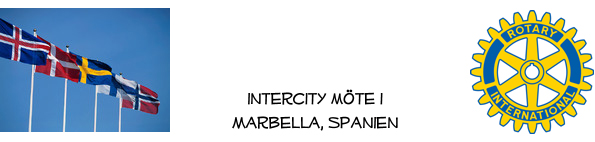 Veckobrev nummer 207, 2021-10-29Närvarande Rotarianer; Karsten Bech-Andersen, Lena Bernsten, Lars Björck, Jan-Erik Grönlund, Gösta Gustavsson, Lars-Göran Hansson, Ulf Hedendahl, Ann-Margreth Johansson, Gösta Fredriksson, Folke Klint, Per-Gunnar Larsson, Monika Nilsson, Lars Norberg, Claes Nyberg, Bo Rahm, Matta Raikkala, Leif Svensson, Birgitta Wahlström, Michael WrangeGäster; Angelika Bech-Andersen, Peter Claesson, Ranja Grönlund, Elsie Gustavsson, Elisabeth Hansson, Lena Hedendahl, Anita Svensson, Ann-Christin Håkansson, Margareta Fredriksson, Ingrid Benz, Britta Norberg, Dodo Nyberg, Monica Rahm, Bo Wahlström, Kerstin Wrange och vår föredragshållare Margareta BromanMötet inleddes med sedvanlig skönsång, varefter president Ulf redogjorde för kommande program och lite kring ekonomin i föreningen. Vi har fortsatt åtaganden, men har under ett och ett halvt hår saknat intäkter, varför lotteriet anbefalldes särskilt. Efter fiskmåltid, nedsköljd med ädel dryck presenterades dagens föredragshållare, Margareta Broman, en härlig kvinna med ett omfångsrikt förflutet, numera resident i Estepona. Hennes livsresa som började i Sverige tog oss med till Danmark, Kanada, Malawi, Italien och Spanien (ett år i Polen glömdes bort). Karriären handlade mycket om SAS men Margaretas nyfikenhet ledde också till andra uppdrag och uppgifter. Vi fick en del kunskap om X:en i hennes liv, berättat med härlig glimt i ögat. Nu är hon sambo med Kira, en fyrbent krabat med mycket personlighet. Allt detta framfört på Margaretas sedvanligt levande sätt, hon har en förmåga att använda svenska språket både målande, spirituellt och korrekt. Mitt i allt detta härliga berättande skymtar också en stark integritet, ett mod att ha tydliga och mänskliga åsikter, en rak kommunikation, så inledningen och avslutningen; ”Do not put baby in a corner” (lånat från filmen Dirty Dancing) är en bra beskrivning! Tack Margareta! Nästa möte är den 12 november och inleds med mingel klockan 13.00 på Restaurang Magna. Då kommer Ruben Larsen från Haga Kapital och guidar oss i de ekonomiska konsekvenserna av pandemin.Väl mött och fram till dess, njuter vi av tillvaron, Carpe Diem!Ulf HedendahlPresident 